Find us in the heart of Eastbourne at the Enterprise Centre.It is easy to access our studio via public transportand there is parking available. The entrance to the studio in the evenings is at the back of the building (Yoga buzzer upstairs).Yoga Parties for children and adults available. Please ask for details.A variety of classes and alternative treatments.The Yoga-Life Studios provides mats, blocks, straps and blankets for your use during the classes.  Dress for comfort.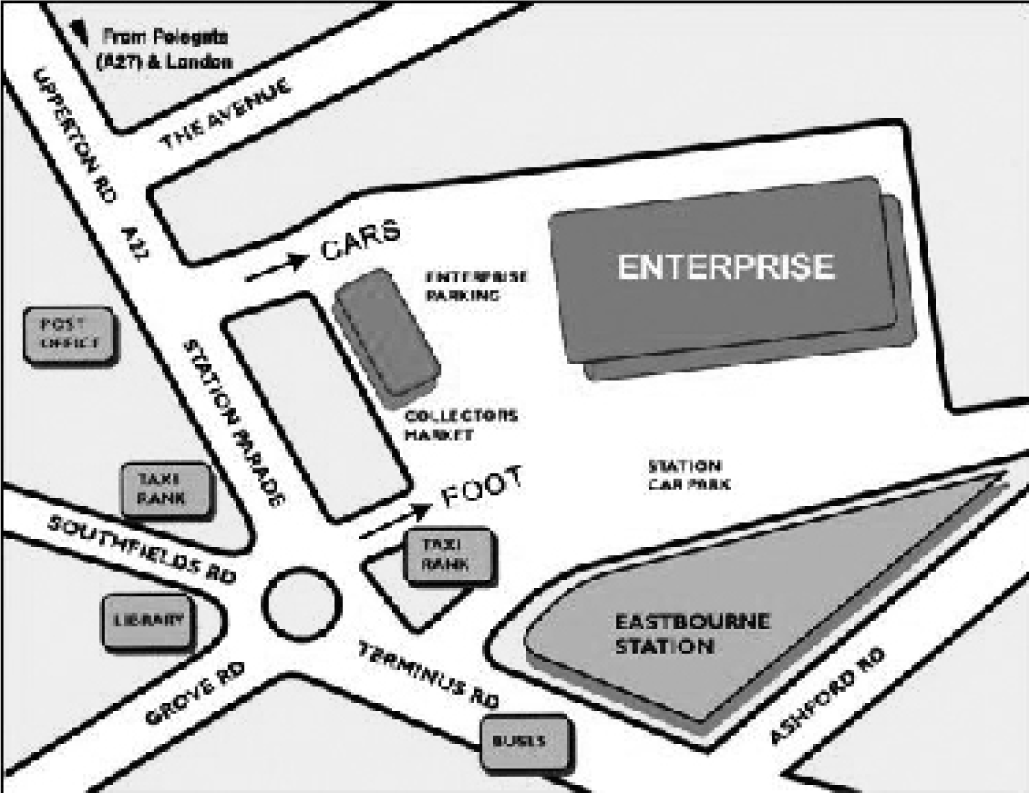 For further details or information:Upstairs at The Enterprise CentreStation Parade, Eastbourne,East Sussex, BN21 1BD07812 052742info@yoga-life.co.ukwww.yoga-life.co.uk www.yogaliferetreats.co.uk 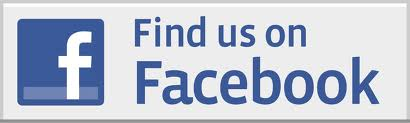 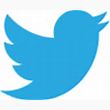 Please note, changes in the timetable may occur during school & national holidays.Yoga LifeStudio TimetableJanuary – March 2018Embrace life, feel alive &vibrantthrough yoga & alternativelifestyle classes at our  welcoming studio in theheart of Eastbourne**Special Events & Workshops – see website**    For further details about any of these classes call the studio on 07812 052742or the class teacher on the number provided. Email: info@yoga-life.co.ukAlternatively visit www.yoga-life.co.uk for a full list of class descriptions and weekend workshops on offer.    Monday9.30am – 10.45am             	Energising Flow Yoga   	Katherine	£8.00 drop-in 11.00am  – 12.15pm	Slow Yoga Coaching – Beginners/Elders	Sunny	Slower pace, modifications, £6 	please book 07934 188 6511.00pm – 1.45pm	Lunch Yoga	Jonathan	Drop in £66.10pm – 7.10pm	Vinyasa Flow Yoga	Annie	Drop in £87.15pm – 8.45pm	Beginners Yoga Confidence Course	Sunny15/1 – 19/2	5 workshops - £40,6 spaces 	book on 07934 1886151Tuesday9.30am – 10.45am	Yoga for Everybody (all abilities) 	Eva 	£8.00 drop-in 11.15am – 12.15pm	Mummy Yoga  – Mixed 	Alice 	For mums to be/babies/toddlers; £5 or £25/61.00pm – 1.45pm	Lunchtime Yoga	Vicky		£6.00 drop-in6.00pm – 7.00pm	Rocket Yoga	Emily/Hanif	Drop in £57.15pm – 8.30pm	Healing Yoga: Body, Mind & Spirit	Laura	All abilities,  £8drop in or £28/4Wednesday9.15am – 12.45pm	Reiki Healing	Claire	Book on 07982 1195199.30am – 10.30am	Beach Yoga in Holywell Retreat	Eva	Outdoor Yoga, donations1.00pm – 1.45pm	Lunchtime Yoga – drop in, £6	Eva2.00pm – 2.45pm	Yoga Nidra (Relaxation) & Sound healing	Eva	Peace and deep relaxation; £66.00pm – 7.15pm	Beginners Yoga	Ruth	6 week blocks £45 or £8drop in7.30pm – 9pm	Vinyasa Flow (all levels)	Fiona	Breath & movement towards dynamic	asana, £8 drop inThursday9.45am - 10.45am	Back2Basics Yoga	Jonathan	Gentle Yoga suitable for beginners, £711.00am – 12.00noon	Qigong and Meditation	Nick	Except 1st Thursday of a month – Italian Gardens!                                                £5 drop in                                                                                   5.15pm – 6.15pm	Yoga for Everybody (All abilities)	Laura	Drop in £66.30pm – 7.30pm	Align & Breathe Yoga	Linzi	£7.50 drop in or £40 for 6 week block	Alignment based vinyasa, £8 drop inFriday10.00am – 11.00am	Gentle Hatha Yoga – Let go of the week	Safia	£7.00 drop-in / £24 4-week bl.11.15am – 12.30pm             	Energising Flow Yoga   	Katherine	£8.00 drop-in 1.00pm – 1.45pm	Lunchtime Restorative Yoga	Eva	Restore & relax; £6 Drop In2.00pm – 2.45pm	Meditation, Relaxation & Breath	Eva		Peace and tranquillity, £63.00pm – 5.00pm 	Indian Head Massage	Jonathan	45 mins £25, 1 hour £30. Book – 07745 8949825.45om – 6.45pm	Flow Yoga	Alice	Drop in £77.00pm – 8.00pm	Laughter Yoga - monthly	Therese19/1, 16/2, 16/3	£67.00pm – 8.00pm	Crystal Bowl Sound Bath - monthly	Therese2/2, 9/3	£10Saturday8.45am – 9.45am	Hatha Yoga for All – start your weekend well   Heather	From February, £8 drop in	9.30am – 10.30am	Beach Yoga in Holywell Retreat	Sarah	Outdoor Yoga, donations10.00am-11.00am	Family Yoga	Alice/Heather	£5 per adult, Drop in Sunday10/00am – 11.00am	Aerial Yoga 	Eva	£8 – check website for dates 11.15am-12.30pm	Yoga for Everybody (all abilities)	Eva	£7 Drop In or £36 6-week block1.30pm – 4.30pm	Reiki Healing	Claire	Book on 07982 1195196.30pm – 7.30pm	Yoga for Everybody (all abilities)	Sarah	£7 Drop In 